Обществом с ограниченной ответственностью  «Центр развития предпринимательства и малого бизнеса» в период с 11 ноября 2015 года по 13 ноября 2015 года проводятся тренинги для субъектов малого и среднего предпринимательства, для работников субъектов малого и среднего предпринимательства, а также для лиц, желающих заниматься предпринимательской деятельностью. График проведения семинаров и тренингов Программы тренингов и семинаровПрограмма семинара-практикума«Я – предприниматель»  Создание и развитие успешного бизнеса  Успешный предприниматель,   какой он?  Качества и навыки предпринимателя для развития бизнеса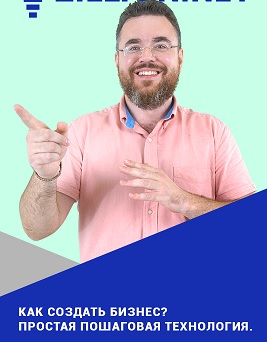 	Семинар  ведет   Александр Бурмистров - собственник                             в компаниях: Учебный Центр КРЕАТИВ, ОМ Бизнес, ТЕРОССО  Декан Факультета психологии бизнеса и управления Института Консультативной Психологии и КонсалтингаБизнес-консультантБизнес-тренер. Эксперт по созданию и развитию малого бизнесаБизнес-тренер, автор практических методикБизнес-консультант. Действующий предприниматель, стаж 17 лет, собственник нескольких бизнесовЭтот семинар-практикум я задумал как помощь истинным предпринимателям, готовым менять свою жизнь и развивать свой бизнес, несмотря на внешние обстоятельства. На нем мы с вами докажем, что никакого кризиса не существует, а есть возможности для людей действующих. Этот тренинг – альтернатива пустым дремотным будням «обычных» людей, т.к. мы будем учиться работать над оптимизацией вашего бизнеса. Не знаю, сможете ли вы вывести свой бизнес из спада, но то, что будет весело и интересно, и этот семинар вы долго будете помнить, я вам гарантирую! Я выложусь по полной, отдам вам все, что я знаю о развитии предпринимателя и оптимизации бизнеса, а это, поверьте, довольно много информации - 17 лет опыта бизнеса!Цель семинара-практикума: определить качества и навыки, необходимые успешному предпринимателю и узнать методики их применения в бизнесеЗадачи:  Понять стратегию бизнеса  Определить ресурсы предпринимателя  Узнать три главных вопроса предпринимателя  Научиться разговаривать на «языке бизнеса»  Научиться определять и «оцифровывать» основные цели предпринимателя  Узнать модели развития успешного бизнеса  Научиться выстраивать бизнес-процессы  Определить воронку своего бизнеса   Узнать успешные стратегии и методики маркетинга  Понять основные правила менеджмента в бизнесеВ результате участники:  Будут понимать стратегию бизнеса  Определят свои ресурсы как предпринимателя  Зададут себе три главных вопроса предпринимателя  Научатся разговаривать на «языке бизнеса»  Научатся определять и «оцифровывать» основные цели предпринимателя  Узнают модели развития успешного бизнеса  Научатся выстраивать бизнес-процессы  Узнают, как определить воронку своего бизнеса   Узнают успешные стратегии и методики маркетинга  Поймут основные правила менеджмента в бизнесеКраткое содержание семинара-практикумаТема 1. Стратегия игрового поля. Ресурсы предпринимателя.   Два ресурса предпринимателя. Бизнес — это игра.  Энергопотенциал. Предприниматель и специалист. Основной закон бизнеса. Три главных вопроса. Планы и действия. Принятие решений. Постановка вопросов и поиск ответов.Тема 2. Целеполагание. Язык бизнеса. Декомпозиция. Базовая формула расчета бизнеса.Тема 3. Моделирование успешного бизнеса. Модель создания успешного бизнеса.                            4 ключевые составляющие в развитии бизнеса. Этапы развития бизнеса: характеристика, необходимые действия для перехода на следующий этап.Тема 4. Выстраивание бизнес-процессов. Виды бизнес-процессов. Ключевой бизнес-процесс. Воронка бизнеса. Понятие воронки в бизнесе. Слои воронки. Конверсия. Бизнес-планирование.   Маркетинг. Принцип МММ. Правила ODC, 4U. Тема 5. Менеджмент. Развиваем шесть элементов управления. Менеджерский цикл. Модель принятия и исполнения решения в бизнесе. Шесть элементов менеджмента.Кол-во часов:  4 астрономических часаЧисленность группы:  5 -100  человек	Программа семинара«Сбалансирование планирование бизнеса в условиях современного рынка»	Семинар  ведет   Александр Бурмистров - собственник                             в компаниях: Учебный Центр КРЕАТИВ, ОМ Бизнес, ТЕРОССО  Декан Факультета психологии бизнеса и управления Института Консультативной Психологии и КонсалтингаБизнес-консультант. Бизнес-тренер. Эксперт по созданию и развитию малого бизнесаАвтор практических методик по созданию и продвижению бизнеса. Действующий предприниматель, стаж 17 лет, собственник нескольких бизнесовЧто такое бизнес-планирование? Кому необходим бизнес-план? Из чего состоит? Какие бизнес-планы существуют на практике? На эти и другие вопросы Вы получите ответы на данном семинаре. Термин «бизнес-план» не должен вызывать страха, он лишь призывает в очередной раз моделировать цель и пути её достижения, возможные угрозы и риски, ожидаемые финансовые результаты бизнеса. На семинаре Вы получите знания                     о разработке бизнес-плана, формулировки бизнес-идеи в письменном виде. Изучите алгоритм создания типового бизнес-плана. Получите знания по расчету рисков.Цель семинара:  узнать методы формирования планов компании, планирования деятельности компании по основным финансовым показателям,  узнать, как использовать плановые и отчетные документы для принятия ключевых решений бизнеса и контроля их выполненияЗадачи:Рассмотреть понятия прогнозирования и планированияИзучить алгоритм составления бизнес-планаУзнать основные показатели оценки бизнес-планаНаучиться определять и анализировать риски бизнесаУзнать принципы и методы составления планового балансаУзнать принципы и методы составления планового бюджета денежных средствУзнать основные методы финансового анализа и контроля плановых показателейКраткое содержание семинараТема 1.  Прогнозирование и планирование.   Что такое бизнес-план и как идею воплотить в бизнес-плане. Алгоритм составления бизнес-плана.   Содержание бизнес-плана.  Ключевые моменты бизнес-плана.Тема 2. Проектная деятельность. Расчет бизнес-плана проекта. Основные показатели. Финансовые показатели. Показатели прибыли. Точка безубыточности.  Методики расчета показателей.Тема 3. Расчет бизнес-плана. Анализ рисков. Определение рисков. Какие бывают риски. Риски, учитываемые в бизнес-плане. Методика расчета рисков.Тема 4. Планы и прогнозы: баланс, отчет о движении денежных средств. Тема 5. Финансовый анализ.Кол-во часов:  4 астрономических часаЧисленность группы:  5 -20  человек	Программа тренинга «Формирование эффективных приемов продаж»Тренинг ведет  Сергей Петрусенко  - бизнес-тренер Центра интерактивного бизнес-обучения при Межрегиональном институте коучинга и бизнес-технологий.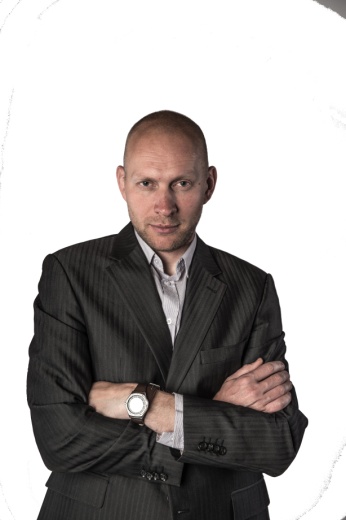 Коуч-практик. Руководитель коммерческих проектовКонсультант по организационному развитиюАвтор крткосрочных обучающих программ и  тренингов                           по продажам и управлению продажами, проектной деятельности, управленческим функциямПрофессиональные компетенции: Построение эффективной структуры продаж.  Менеджмент организации. Организационный консалтинг. Коучинг. Развитие личности. Комплексная диагностика состояния продаж.Разработка программ обучения под задачи компании (B2B)Оценка и аудит персоналаРазработка и внедрение системы непрерывного обученияКоучинг менеджмента компании и консультационное сопровождениеЦелевая аудитория:  владельцы бизнеса, предприниматели,  менеджеры по продажам, руководители коммерческих подразделенийЦель тренинга:   Овладеть приемами эффективного привлечения клиентов розничного сегментаЗадачи тренинга:Изучить психологию покупателей и механизмы принятия решения.Овладеть приемами правильного психологического и эмоционального настроя на продажи. Сформировать эффективную линию поведения для установления доверительного контакта с покупателем.Определить механизмы эффективного влияния на принятие решения о покупке.Выработать инструменты эффективного завершения продажи.В результате тренинга участники смогут:Вызывать у покупателя интерес к диалогу. Устанавливать доверительный контакт и определять доминирующую потребность покупателя.Проводить убедительную презентацию и подводить к покупке.Эффективно снимать возражения и завершать продажу.Содержание тренинга:Тема 1. Что должен знать продавец о продаже.  4 сферы интересов клиента. Приоритеты выбора продукции. Психологический и эмоциональный настрой на продажу. Выбор правильной модели поведения.Тема 2. Вступление в контакт. Построение фразы «включения». Взаимодействие с различными типами клиентов. Техника Small-Talk для снятия эмоционального напряжения. Эмпатия и эмоциональное заражение. Выход на уровень доверительного общения.Тема 3. Выявление потребностей. Виды и назначение вопросов. Скрытые и явные потребности. Логика построения вопросов приводящих к положительному решению. Поиск болевых точек клиента и индикаторы приоритетов выбора. Эмоциональная раскачка клиента. Активное слушание и возврат ценностых слов.Тема 4. Техника презентации. Определение уникальных характеристик продукции. Занятие продавцом экспертной позиции. Логика построения доходчивой и лаконичной презентации.  Предъявление цены по методу «Сэндвича» и «Бутерброда». Техники ненавязчивого убеждения и подведения к покупке. Тема 5. Работа с возражениями. Природа возникновения возражений. Риски аппонирования в возражениях. Алгоритм работы с возражениями. Заготовки контраргументов. Переубеждение на основе аналогичных примеров.Тема 6. Завершение продажи. Сигналы о готовности к покупке. Способы получения согласия на продажу. Подведение итогов продажи. Дополнительные и сопутствующие продажи. Эффективный выход из контакта или как получить лояльного клиента.Время проведения: 8 часов.Численность группы  10 - 20 человек.	Программа тренинга«Клиентоориентированный сервис»Если ваш бизнес – розница, как вы думаете, кто лицо вашего бизнеса? 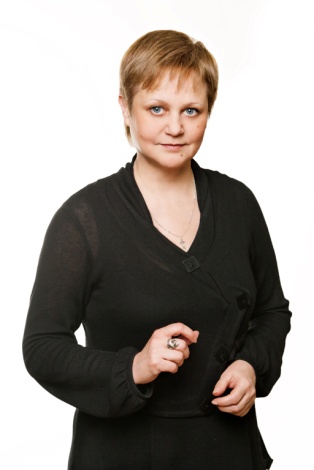 Тренинг ведет Ирина Иванова - бизнес-тренер, директор  Центра интерактивного бизнес-обучения. Тренер-консультант Межрегионального института коучинга и бизнес-технологий.  Руководитель проекта «Ассоциация бизнес-тренеров».  Автор программ  обучения по эффективной коммуникации, персональному брендингу, актерскому мастерству в бизнесе, презентационным                  и коммуникативным навыкам, ораторскому мастерству, лидерству. Очень часто сотрудники компаний, работающие с клиентами,  не понимают значимость своей работы, как для себя, так и для людей, с которыми они взаимодействуют. А еще, порой ни они сами, ни владелец бизнес не понимает, что передний фланг его компании – это то место, где продавец, или официант встречается с клиентом. И в этот момент компанию представляет именно он. Общение с клиентами увлекательный и интересный процесс, погружаясь в который, люди получают колоссальное удовлетворение от его возможностей. Это и   самовыражение, и  повышение самооценки, и личное общение с людьми.  В данной программе рассматриваются возможности самореализации сотрудника в условиях клиентоориентированного сервиса. Предоставляются основные инструменты клиентоориентированного сервиса.Цель тренинга:  научить  применять на практике инструменты клиентоориентированного сервиса.Задачи:Рассмотреть значимость человеческого общения.Изучить законы восприятия информации.Рассмотреть  разные типы клиентов.Рассмотреть разные типы поведения клиентов.Изучить процесс невербального общения.Изучить типы вопросов и техники активного слушания.Изучить приемы вербальной коммуникации «Пристройка», «Присоединение», «Вовлечение» через лингвистические конструкции. Сформировать понимание о том, что такое положительное впечатление от продавца. Изучить формулу превышения ожиданий через лингвистические конструкции Сформировать понимание клиентоориенторованного сервиса, его преимущества и результат.В результате участники:- будут понимать важность человеческого общения- знать законы восприятия информации- знать типы клиентов и типы поведения клиентов- знать принципы невербальной коммуникации- знать типы вопросов и техники активного слушания- знать приемы вербальной коммуникации «Пристройка», «Присоединение», «Вовлечение»- знать основной принцип клиентоориентированного сервиса – забота о клиенте- будут понимать преимущества клиентоориенторованного сервиса для себя и для своей компанииКраткое содержание тренингаЧеловеческое общение: его значимость для людей.  Законы восприятия человека человеком. Три основным канала получения информации об окружающем мире: визуальный, аудиальный, кинестетический.  Какую информацию люди получают о нас, когда видят нас? Какую информацию получаем мы, когда видим человека?  Влияние правильной интерпретации восприятия на процесс общения. «Считываем информацию с клиента».  Типы клиентов.  Разные типы поведения клиентов. Визуальный канал восприятия. Невербальное общение: взгляд, мимика, поза, жест. Первая оценка (впечатление) клиента – предварительное понимание потребностей клиента. Вступление в вербальный контакт: речь – что и как говорит клиент. Переоценка первого впечатления. Вербальная коммуникация.  Слушать и слышать – не одно и то же - учимся слышать клиента. Выявляем четкую потребность клиента. Типы вопросов и техники активного слушания.  Приемы вербальной коммуникации «Пристройка», «Присоединение», «Вовлечение».  Положительное впечатление о себе, как о продавце - формулирование фраз, повышающих удовлетворенность клиента.Чем отличается клиентоориентированный сервис от просто сервиса. Личная ответственность продавца – что это такое?  Забота о клиенте – зачем она нужна? Основной принцип заботы о клиенте - превышение ожиданий.  Формула превышения ожиданий: надо дать клиенту чуть больше, чем он сам спросил, при этом – верно определив, что для него является важным.Клиентоориентированность: эффективная модель поведения продавца.  Осознание, что быть клиенториентированным или нет – вопрос профессионализма каждого сотрудника. Понимание, что клиентоориентированный сервис – это путь к повышению прибыли своей компании.Кол-во часов:  8 астрономических часовЧисленность группы:  8 -20  человекМетодическое обеспечение: Рабочая тетрадь участника Мероприятия пройдут в здании Администрации города Когалыма по адресу: ул. Дружбы народов, д.7, кабинет №300. Запись на каждый семинар осуществляется до 10.11.2015. Более подробную информацию можно получить в управлении экономики Администрации города Когалыма по адресу: ул. Дружбы народов, д.7, каб. 238 или по тел. 93758, 93759.№ДатаВремяНазвание тренинга/семинараФорматФИО тренера1.11 ноября10.30-13.00Я – предприниматель. Семинар-практикумБурмистров Александр Сергеевич2.11 ноября14.00-19.00Сбалансирование планирование бизнеса в условиях современного рынка. СеминарБурмистров Александр Сергеевич3.12 ноября09.00-18.00Формирование эффективных приемов продаж. ТренингПетрусенко Сергей Юрьевич4.13 ноября09.00-18.00Клиентоориентированный сервисТренингИванова Ирина Ильинична